Agreement between Counsellor & ClientDue to the ongoing nature of the CoronaVirus, it is vital for me to carry out a risk assessment. As I return to private practice the health and safety of my clients and myself remains of paramount importance and I will set out to ensure that precautions are in place as best as possible.As your Counsellor I will endeavour to adhere to current government guidelines and should I come into contact with anyone who has tested positive or develop any symptoms I will notify you as soon as possible and all sessions will be returned to online therapy with immediate effect. I will disinfect the practice before each new client arrives, I will keep the place well ventilated and hand sanitiser will be available in reception for you to use on arrival. Tea and coffee facilities are out of bounds during this transition period and I thank you for you cooperation and understanding.In return I ask that you will adhere to current government guidelines and should you come into contact with anyone who has tested positive or develop symptoms you will notify me as soon as possible and your counselling will be immediately transferred to online therapy for the duration of your quarantine. You will use the hand sanitiser on arrival and respect the current rules that are in place at this present time.Kind regards Michelle Ramsay Anchor of Hope CounsellingCounsellors signature _________________________________Clients signature ___________________________________Date ___________________________________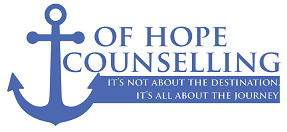 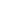 